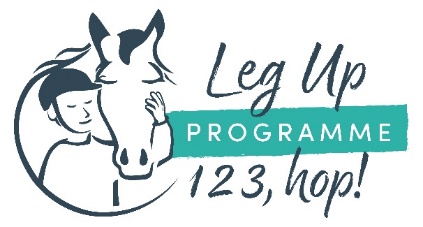 Leg Up Programme un, deux, trois, hop!Application Form 2024 – SUBMIT by April 1st 2024!We value your privacy. All personal information provided on this application will be kept strictly confidential.Name of candidate: ______________________________Date of birth: ___________________________________ (must be between 8 and 18 years old by May 1, 2024)Names of parents or legal guardians: ______________________________________________Full residential address: __________________________________________________________________________________________________________________________________________________________Phone number: ____________________________ Cell number: ______________________________Email address of a parent: ______________________________________If your child has a medical condition that coaches should be aware of, please identify:____________________________________________________________________________Are there any specific learning details the coaches should know about your child?____________________________________________________________________________Is there anything else coaches should know about your child?____________________________________________________________________________Please Note: although we are not specifically a therapeutic riding program, we are an inclusive program and do our best to accommodate children who have specific needs, however, if this is the case, programming and number of lessons may look different for your child. We are committed to working with each individual family to make the best of this experience for your child!Candidate’s letterIn about 150 to 200 words, please tell us why you want to take riding lessons. It’s ok to ask a parent or teacher to help you write this letter! It is the most important part of the application so speak from the heart and tell us why this would mean a lot to you. __________________________________________________________________________________________________________________________________________________________________________________________________________________________________________________________________________________________________________________________________________________________________________________________________________________________________________________________________________________________________________________________________________________________________________________________________________________________________________________________________________________________________________________________________________________________________________________________________________________________________________________________________________________________________________________________________________________________________________________________________________________________________________________________________________________________________________________________________________________________________________________________________________________________________________________________________________________________________________________________________________________________________________________________________________________________________________________________________________________________________________________________________________________________________________________________Parent or guardian’s statement of supportNote: Parents or guardians are required to transport their child to lessons on a weekly basis (the exact schedule will be determined by the coach and parents). The lesson barns or participating coaches are situated in various locations just outside city limits including Royal Road, Geary, Hanwell, Charters Settlement, Burtts Corner, Cambridge-Narrows, etc. By applying to the program, you are agreeing to committing to lessons each week throughout the summer. If your child will not be available for a portion of the summer, they may not be a good fit for this program. To help with costs, we provide a reimbursement in the amount of .50$ per kilometer. To receive this reimbursement, parents or guardians must submit monthly report forms to the Leg Up Programme un, deux, trois, hop!Why do you think your child would benefit from riding lessons? ______________________________________________________________________________________________________________________________________________________________________________________________________________________________________________________________________________________________________________________________________________________________________________________________________________________________________________________________________________________________________________________________STATEMENT OF INCOME:I, (print name) _________________________________________, understand that this program provides riding lessons to underprivileged youth and confirm that my household income falls below the incomes on the chart on the next page. I understand that I may have to provide proof of income to confirm my eligibility. My total household income before taxes in 2023 was: _____________________ and there are ____ members currently living in my household. Signature: _____________________________________________Relationship to candidate (ex : mother, father, etc.): __________________________________Which families qualify for the Leg Up Programme un, deux, trois, hop! and what is the income cut off? Because we are a charitable organization registered with the Canada Revenue Agency, our program is reserved for families who could otherwise not afford lessons. We do recognize that the cost of living is high, and that special circumstances may place a heavier burden on some families so even if your household income falls above the income listed below for a family of 4, you may still qualify for this program. We invite you to reach out to us if you aren’t sure whether your family is eligible for the program at legupprogramme@gmail.com.We are basing the numbers below on a recent study on living wages in New Brunswick in 2023. See the study here: https://sjhdc.ca/wp-content/uploads/2023/11/Living-Wages-in-New-Brunswick-2023.pdf. If your total household income before taxes falls below the amount which is listed below for a family of 4, we would consider your child eligible for the Leg Up Programme un, deux, trois, hop! Also, if it is above the amount listed below, but you have special circumstances that place an additional financial burden on your family, we invite you to provide further information in the comment space below the table. Additional comments:____________________________________________________________________________________________________________________________________________________________________________________________________________________________________________________________________________Letter of recommendation First time applicant: This letter is optional for new applicants who can request a letter from a community leader such as a schoolteacher, religious leader, community association or other. Returning applicants: It is mandatory for returning participants to request a recommendation from the coach who taught their child in 2023. This should be sent directly to legupprogramme@gmail.com or by mail at Leg Up Programme un, deux, trois, hop! 307 route 617, Burtts Corner, NB, E6L 2S3. Before you submit this application, make sure you didn’t forget anything! Incomplete applications may not be considered. 
Check list:New applicants:Application formCandidate’s letterParent’s letter of support and signed statement of incomeReturning applicants: Application formCandidate’s letterParent’s letter of support and signed statement of incomeLetter of recommendation from last year’s coach to be sent directly to the Leg Up Programme un, deux, trois, hop! (legupprogramme@gmail.com)Family sizeBasic living wage4$83,869.06